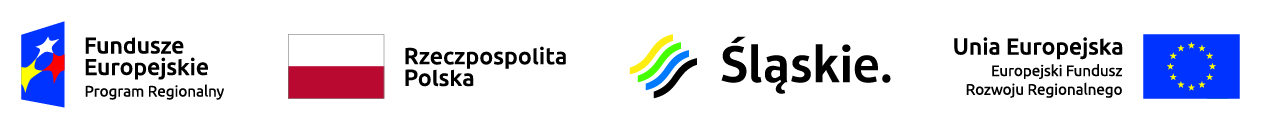 Gliwice – miasto na prawach powiatu realizuje projekt dofinansowany z Funduszy Europejskich pn. „Montaż pomp ciepła w budynkach mieszkalnych na terenie miasta Gliwice”.Celem projektu jest zwiększenie produkcji energii ze źródeł odnawialnych oraz ograniczenie niskiej emisji.Całkowita wartość projektu: 1 393 132,77 złDofinansowanie projektu z UE: 706 609,46 zł